О внесении изменений в решение Собраний депутатов Первостепановского сельского поселения Цивильского района Чувашской Республики от 18.12.2018 г. № 37-1 "О бюджете Первостепановского сельского поселения Цивильского района на 2019 год и на плановый период 2020 и 2021 годов»В соответствии со статьей 232 Бюджетного кодекса Российской Федерации, статьей 46 Положения о бюджетном процессе в Первостепановском сельском поселении Цивильского района Чувашской Республики Собрание депутатов Первостепановского сельского  поселения  Цивильского района Чувашской РеспубликиРЕШИЛО:Статья 1. Внести в решение Собрания депутатов Первостепановского сельского поселения от 18 декабря 2018г. №37-1 "О бюджете Первостепановского сельского поселения Цивильского района на 2019 год и на плановый период 2020 и 2021 годов» (с изменениями, внесенными решениями Собрания депутатов Первостепановского сельского поселения от 24 мая 2019г. №41-1, от 14 июня 2019г. №42-4, от 04 сентября 2019г. №44-1) (далее – решение) следующие изменения:приложение 4 к статье 6 решения изложить в новой редакции:приложения 6, 8 к статье 6 решения изложить в новой редакции:Приложение 12 к статье 12 решения изложить в новой редакции:Настоящее решение вступает в силу после его официального опубликования (обнародования).       Председатель Собрания депутатов Первостепановского сельского поселения  Цивильского района	 	                                                        Н.П. Филимонов                                            	ЧĂВАШ РЕСПУБЛИКИ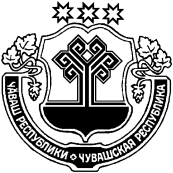 ÇĔРПУ РАЙОНĚЧУВАШСКАЯ РЕСПУБЛИКАЦИВИЛЬСКИЙ РАЙОНЯМАШ ЯЛ ПОСЕЛЕНИЙĚНДЕПУТАТСЕН ПУХĂВĚЙЫШĂНУ2019 ç. юпа уйăхĕн 30-мĕшĕ 46-3 №Ямащ ялěСОБРАНИЕ ДЕПУТАТОВПЕРВОСТЕПАНОВСКОГО СЕЛЬСКОГО ПОСЕЛЕНИЯРЕШЕНИЕ30 октября 2019 г. № 46-3село Первое СтепановоПриложение № 4 к решению Собрания депутатов Первостепановского сельского  к решению Собрания депутатов Первостепановского сельского поселения Цивильского района Чувашской Республики  от 18.12.2018г. поселения Цивильского района Чувашской Республики  от 18.12.2018г. №37-1 "О бюджете Первостепановского сельского поселения№37-1 "О бюджете Первостепановского сельского поселения Цивильского района на 2019 год и на плановый период 2020 и 2021 годов" Цивильского района на 2019 год и на плановый период 2020 и 2021 годов"ДоходыДоходыДоходыбюджета Первостепановского сельского поселения Цивильского района за 2019 годбюджета Первостепановского сельского поселения Цивильского района за 2019 годбюджета Первостепановского сельского поселения Цивильского района за 2019 год(в рублях)Код бюджетной классификации Российской ФедерацииНаименование доходовУвеличение, уменьшение (-)123100 00000 00 0000 000Доходы8 169,13101 00000 00 0000 000Налоги на прибыль, доходы16 400,00101 02010 01 1000 110НДФЛ с доходов, источником которых является налоговый агент, за исключением доходов, в отношении которых исчисление и уплата налога осуществляется в соответствии со статьями 227, 227.1 и 228 Налогового кодекса Российской Федерации16 400,00106 00000 00 0000 000Налоги на имущество-16 400,00106 01030 10 1000 110Налог на имущество физических лиц, взимаемый по ставкам, применяемым к объектам налогообложения, расположенным в границах сельских поселений-16 400,00113 00000 00 0000 000ДОХОДЫ ОТ ОКАЗАНИЯ ПЛАТНЫХ УСЛУГ И КОМПЕНСАЦИИ ЗАТРАТ ГОСУДАРСТВА8 169,13113 01995 10 0000 130Прочие доходы от оказания платных услуг (работ) получателями средств бюджетов сельских поселений8 169,13200 00000 00 0000 000Безвозмездные поступления от других бюджетов бюджетной системы Российской Федерации57 601,00202 10000 00 0000 150Дотации бюджетам бюджетной системы Российской Федерации57 601,00202 15002 10 0000 150Дотации бюджетам сельских поселений на поддержку мер по обеспечению сбалансированности бюджетов57 601,00Всего:65 770,13Приложение №6Приложение №6Приложение №6Приложение №6к решению Собрания депутатов Первостепановского сельского поселения  к решению Собрания депутатов Первостепановского сельского поселения  к решению Собрания депутатов Первостепановского сельского поселения  к решению Собрания депутатов Первостепановского сельского поселения  Цивильского района Чувашской Республики от 18.12.2018г.№37-1 Цивильского района Чувашской Республики от 18.12.2018г.№37-1 Цивильского района Чувашской Республики от 18.12.2018г.№37-1 Цивильского района Чувашской Республики от 18.12.2018г.№37-1 "О бюджете Первостепановского сельского поселения Цивильского района "О бюджете Первостепановского сельского поселения Цивильского района "О бюджете Первостепановского сельского поселения Цивильского района "О бюджете Первостепановского сельского поселения Цивильского района на 2019 год и на плановый период 2020 и 20210 годов"на 2019 год и на плановый период 2020 и 20210 годов"на 2019 год и на плановый период 2020 и 20210 годов"на 2019 год и на плановый период 2020 и 20210 годов"Распределение Распределение Распределение Распределение бюджетных ассигнований по разделам, подразделам, целевым статьямбюджетных ассигнований по разделам, подразделам, целевым статьямбюджетных ассигнований по разделам, подразделам, целевым статьямбюджетных ассигнований по разделам, подразделам, целевым статьям(муниципальным программам и непрограммным направлениям деятельности) и (муниципальным программам и непрограммным направлениям деятельности) и (муниципальным программам и непрограммным направлениям деятельности) и (муниципальным программам и непрограммным направлениям деятельности) и группам (группам и подгруппам) видов расходов классификации расходов бюджетагруппам (группам и подгруппам) видов расходов классификации расходов бюджетагруппам (группам и подгруппам) видов расходов классификации расходов бюджетагруппам (группам и подгруппам) видов расходов классификации расходов бюджета  Первостепановского сельского поселения Цивильского района Чувашской Республики на 2019 год  Первостепановского сельского поселения Цивильского района Чувашской Республики на 2019 год  Первостепановского сельского поселения Цивильского района Чувашской Республики на 2019 год  Первостепановского сельского поселения Цивильского района Чувашской Республики на 2019 год(рублей)ПоказателиРЗ ПРУвеличение, уменьшение (-)ПоказателиРЗ ПРВсегоПоказателиРЗ ПРВсего1234Общегосударственные вопросы01105 565,04Функционирование Правительства Российской Федерации, высших исполнительных органов государственной власти субъектов Российской Федерации, местных администраций0104104 665,04Другие общегосударственные расходы0113900,00Национальная оборона020,00Мобилизационная и вневойская подготовка02030,00Национальная экономика0457 601,00Другие вопросы в области национальной экономики041257 601,00Жилищно-коммунальное хозяйство0558 669,13Коммунальное хозяйство0502-1 330,87Благоустройство050360 000,00Культура, кинематография089 074,32Культура08019 074,32Итого230 909,49Приложение № 8Приложение № 8Приложение № 8к решению Собрания депутатов Первостепановского сельского к решению Собрания депутатов Первостепановского сельского к решению Собрания депутатов Первостепановского сельского к решению Собрания депутатов Первостепановского сельского к решению Собрания депутатов Первостепановского сельского к решению Собрания депутатов Первостепановского сельского поселения Цивильского района  от 18.12.2018г. №37-1поселения Цивильского района  от 18.12.2018г. №37-1поселения Цивильского района  от 18.12.2018г. №37-1поселения Цивильского района  от 18.12.2018г. №37-1поселения Цивильского района  от 18.12.2018г. №37-1поселения Цивильского района  от 18.12.2018г. №37-1поселения Цивильского района  от 18.12.2018г. №37-1 "О бюджете Первостепановского сельского поселения Цивильского "О бюджете Первостепановского сельского поселения Цивильского "О бюджете Первостепановского сельского поселения Цивильского "О бюджете Первостепановского сельского поселения Цивильского "О бюджете Первостепановского сельского поселения Цивильского "О бюджете Первостепановского сельского поселения Цивильского  района на 2019 год и на плановый период 2020 и 2021 годов"  района на 2019 год и на плановый период 2020 и 2021 годов"  района на 2019 год и на плановый период 2020 и 2021 годов"  района на 2019 год и на плановый период 2020 и 2021 годов"  района на 2019 год и на плановый период 2020 и 2021 годов"  района на 2019 год и на плановый период 2020 и 2021 годов"Распределение Распределение Распределение Распределение Распределение Распределение Распределение бюджетных ассигнований по целевым статьям (муниципальным программам и непрограммным направлениямбюджетных ассигнований по целевым статьям (муниципальным программам и непрограммным направлениямбюджетных ассигнований по целевым статьям (муниципальным программам и непрограммным направлениямбюджетных ассигнований по целевым статьям (муниципальным программам и непрограммным направлениямбюджетных ассигнований по целевым статьям (муниципальным программам и непрограммным направлениямбюджетных ассигнований по целевым статьям (муниципальным программам и непрограммным направлениямбюджетных ассигнований по целевым статьям (муниципальным программам и непрограммным направлениям деятельности), группам (группам и подгруппам) видов расходов, разделам, подразделам классификации расходов деятельности), группам (группам и подгруппам) видов расходов, разделам, подразделам классификации расходов деятельности), группам (группам и подгруппам) видов расходов, разделам, подразделам классификации расходов деятельности), группам (группам и подгруппам) видов расходов, разделам, подразделам классификации расходов деятельности), группам (группам и подгруппам) видов расходов, разделам, подразделам классификации расходов деятельности), группам (группам и подгруппам) видов расходов, разделам, подразделам классификации расходов деятельности), группам (группам и подгруппам) видов расходов, разделам, подразделам классификации расходовбюджета Первостепановского сельского поселения Цивильского района  Чувашской Республики на 2019 годбюджета Первостепановского сельского поселения Цивильского района  Чувашской Республики на 2019 годбюджета Первостепановского сельского поселения Цивильского района  Чувашской Республики на 2019 годбюджета Первостепановского сельского поселения Цивильского района  Чувашской Республики на 2019 годбюджета Первостепановского сельского поселения Цивильского района  Чувашской Республики на 2019 годбюджета Первостепановского сельского поселения Цивильского района  Чувашской Республики на 2019 годбюджета Первостепановского сельского поселения Цивильского района  Чувашской Республики на 2019 год(рублей)ПоказателиМинРзПРЦСРВРУвеличение, уменьшение (-)ПоказателиМинРзПРЦСРВРВсегоПоказателиМинРзПРЦСРВРВсего1234567Администрация Первостепановского сельского поселения993230 909,49Общегосударственные вопросы99301105 565,04Функционирование Правительства Российской Федерации, высших исполнительных органов государственной власти субъектов Российской Федерации, местных администраций9930104104 665,04Муниципальная программа "Развитие потенциала муниципального управления" 9930104Ч500000000104 665,04Подпрограмма "Развитие муниципальной службы в Чувашской Республике" государственной программы Чувашской Республики "Развитие потенциала государственного управления" на 2012-2020 годы9930104Ч5300000003 000,00Основное мероприятие "Организация дополнительного профессионального развития муниципальных служащих в Чувашской Республике"9930104Ч5302000003 000,00Переподготовка и повышение квалификации кадров для муниципальной службы9930104Ч5302737103 000,00Прочая закупка товаров, работ и услуг для государственных нужд9930104Ч5302737102443 000,00Обеспечение реализации государственной программы Чувашской Республики "Развитие потенциала государственного управления"9930104Ч5Э0000000101 665,04Основное мероприятие "Общепрограммные расходы"9930104Ч5Э0100000101 665,04Обеспечение функций муниципальных органов9930104Ч5Э0100200101 665,04Заработная плата9930104Ч5Э010020012179 724,00Начисления на выплаты по оплате труда9930104Ч5Э010020012924 076,00Прочая закупка товаров, работ и услуг для государственных нужд9930104Ч5Э0100200244-134,96Уплата иных платежей9930104Ч5Э0100200853-2 000,00Другие общегосударственные расходы9930113900,00Муниципальная программа "Развитие земельных и имущественных отношений"9930113А4000000001 000,00Подпрограмма "Формирование эффективного государственного сектора экономики Чувашской Республики" муниципальной программы "Развитие земельных и имущественных отношений"9930113А4200000001 000,00Основное мероприятие "Эффективное управление муниципальным имуществом"9930113А4202000001 000,00Обеспечение гарантий прав на муниципальное имущество, в том числе на землю, и защита прав и законных интересов собственников, землепользователей, землевладельцев и арендаторов земельных участков9930113А4202736201 000,00Прочая закупка товаров, работ и услуг для государственных нужд9930113А4202736202441 000,00Муниципальная программа "Развитие потенциала муниципального управления"9930113Ч500000000-100,00Обеспечение реализации государственной программы Чувашской Республики "Развитие потенциала государственного управления"9930113Ч5Э0000000-100,00Основное мероприятие "Общепрограммные расходы"9930113Ч5Э0100000-100,00Выполнение других обязательств Чувашской Республики9930113Ч5Э0173770-100,00Уплата иных платежей9930113Ч5Э0173770853-100,00Национальная оборона993020,00Мобилизационная и вневойская подготовка99302030,00Муниципальная программа "Управление общественными финансами и муниципальным долгом"9930203Ч4000000000,00Подпрограмма "Совершенствование бюджетной политики и эффективное использование бюджетного потенциала" муниципальной программы "Управление общественными финансами и муниципальным долгом"9930203Ч4100000000,00Основное мероприятие "Осуществление мер финансовой поддержки бюджетов муниципальных районов, городских округов и поселений, направленных на обеспечение их сбалансированности и повышение уровня бюджетной обеспеченности"9930203Ч4104000000,00Осуществление первичного воинского учета на территориях, где отсутствуют военные комиссариаты, за счет субвенции, предоставляемой из федерального бюджета9930203Ч4104511800,00Фонд оплаты труда государственных (муниципальных) органов9930203Ч410451180121129,00Взносы по обязательному социальному страхованию на выплаты денежного содержания и иные выплаты работникам государственных (муниципальных) органов9930203Ч410451180129-129,00Национальная экономика9930457 601,00Другие вопросы в области национальной экономики993041257 601,00Государственная программа Чувашской Республики "Развитие строительного комплекса и архитектуры"9930412Ч90000000057 601,00Подпрограмма "Градостроительная деятельность в Чувашской Республике" государственной программы Чувашской Республики "Развитие строительного комплекса и архитектуры"9930412Ч91000000057 601,00Основное мероприятие "Основное развитие территорий Чувашской Республики, в том числе городских округов, сельских и городских поселений, в виде территориального планирования, градостроительного зонирования, планировки территории, архитектурно-строительного проектирования"9930412Ч91010000057 601,00Проведение землеустроительных работ в целях координатного описания границы Чувашской Республики9930412Ч91017718057 601,00Прочая закупка товаров, работ и услуг для государственных нужд9930412Ч91017718024457 601,00Жилищно-коммунальное хозяйство9930558 669,13Коммунальное хозяйство9930502-1 330,87Муниципальная программа "Модернизация и развитие сферы жилищно-коммунального хозяйства"9930502А100000000-1 330,87Подпрограмма "Модернизация коммунальной инфраструктуры на территории Чувашской Республики" государственной программы Чувашской Республики "Модернизация и развитие сферы жилищно-коммунального хозяйства"9930502А110000000-9 500,00Основное мероприятие "Обеспечение качества жилищно-коммунальных услуг"9930502А110100000-9 500,00Осуществление функций по использованию объектов коммунального хозяйства муниципальных образований, содержание объектов коммунального хозяйства9930502А110170230-9 500,00Прочая закупка товаров, работ и услуг для государственных нужд9930502А1101702302440,00Уплата налога на имущество организаций и земельного налога9930502А110170230851-9 500,00Подпрограмма "Обеспечение населения Чувашской Республики качественной питьевой водой" муниципальной программы "Модернизация и развитие сферы жилищно-коммунального хозяйства"9930502А1300000008 169,13Основное мероприятие "Развитие систем водоснабжения муниципальных образований"9930502А1301000008 169,13Эксплуатация, техническое содержание и обслуживание сетей водопровода9930502А1301748708 169,13Исполнение судебных актов Российской Федерации и мировых соглашений по возмещению вреда, причиненного в результате незаконных действий (бездействия) органов государственной власти (государственных органов) либо должностных лиц этих органов, а также в результате деятельности казенных учреждений9930502А1301748708318 169,13Благоустройство993050360 000,00Муниципальная программа "Формирование современной городской среды на территории Чувашской Республики"9930503А50000000060 000,00Подпрограмма "Благоустройство дворовых и общественных территорий" муниципальной программы "Формирование современной городской среды на территории Чувашской Республики"9930503А51000000060 000,00Основное мероприятие "Содействие благоустройству населенных пунктов Чувашской Республики"9930503А51020000060 000,00Уличное освещение9930503А51027740060 000,00Прочая закупка товаров, работ и услуг для государственных нужд9930503А51027740024460 000,00Культура, кинематография993089 074,32Культура99308019 074,32Муниципальная программа "Развитие культуры и туризма" 9930801Ц4000000009 074,32Подпрограмма "Развитие культуры в Чувашской Республике" муниципальной программы "Развитие культуры и туризма" 9930801Ц4100000009 074,32Основное мероприятие "Сохранение и развитие народного творчества"9930801Ц4107000009 074,32Обеспечение деятельности учреждений в сфере культурно-досугового обслуживания населения9930801Ц4107403909 074,32Прочая закупка товаров, работ и услуг для государственных нужд9930801Ц4107403902449 074,32Итого230 909,49Приложение № 12Приложение № 12Приложение № 12к решению Собрания депутатов Первостепановского сельского поселения к решению Собрания депутатов Первостепановского сельского поселения к решению Собрания депутатов Первостепановского сельского поселения Цивильского района  от 18.12.2018г. №37-1 "О бюджете Первостепановского сельскогоЦивильского района  от 18.12.2018г. №37-1 "О бюджете Первостепановского сельскогоЦивильского района  от 18.12.2018г. №37-1 "О бюджете Первостепановского сельского   поселения Цивильского района на 2019 год и на плановый период 2020 и 2021 годов"   поселения Цивильского района на 2019 год и на плановый период 2020 и 2021 годов"   поселения Цивильского района на 2019 год и на плановый период 2020 и 2021 годов"ИсточникиИсточникиИсточникивнутреннего финансирования дефицита бюджета Первостепановскоговнутреннего финансирования дефицита бюджета Первостепановскоговнутреннего финансирования дефицита бюджета Первостепановского сельского поселения Цивильского района на 2019 год и на плановый период 2020 и 2021 годов сельского поселения Цивильского района на 2019 год и на плановый период 2020 и 2021 годов сельского поселения Цивильского района на 2019 год и на плановый период 2020 и 2021 годов(рублей)Код бюджетной классификации Российской ФедерацииНаименование Сумма123000 01 05 00 00 00 0000 000Изменение остатков средств на счетах по учету средств бюджета165 139,36Итого165 139,36